
Les Chemins de photos en Aude et Ariège. 

Limouxin, Pays de Mirepoix et Lauragais. 5ème édition

A61 – Sorties 21 et 22 – Castelnaudary-Limoux, Bram-Mirepoix.
 
L’aventure des Chemins de photos continue en 2018.  « Il faut y croire » disait un maire de petite commune à propos d’actions de développement en milieu rural… 
Nous y croyons et l’importance croissante de ce festival de 4 mois, en cours de devenir une destination touristique, indique largement que nos objectifs sont loin d’être erronés, mais au contraire bien adaptés aux réalités de notre territoire et de ses acteurs.
Pour la cinquième année consécutive, dans les collines, du Canal du Midi jusqu’au Pays de Mirepoix, de Plavilla à Hounoux, de Sainte Foi à Escueillens, de Villasavary à Moulin Neuf, s’installent des chemins insolites, inhabituels… les Chemins de photos.En grand format, en plein air et en numérique : 
Ils viendront de Pékin, de Toulouse, de Grèce, de Ouagadougou, de Foix, de Narbonne ou de La Gacilly pour vous présenter des images d’ici ou d’ailleurs. 

Cette année, 80 expositions seront proposées en plein air dans les villages ou par les acteurs économiques privés, hébergeurs, producteurs locaux, commerçants, et dans la salle polyvalente du Razès.

Les points forts de l’édition 2018Les chemins : pour visiter les expositions dans les villages.

Les balades : photo et patrimoine à Laurac, Laurabuc, Belpech, Alaigne et Villasavary.

Le salon photo du Razès : 600m2 d’exposition au cœur du Razès.
     Espace international : des photographes d’ailleurs.
     Espace photographes locaux : les clubs photos.

Photos en herbe : les jeunes photographes s’exposent.
L’Esprit Festival : les acteurs économiques s’associent au Festival.Les évènements 2018 :Lundi 11juin   Bus des amis sur les Chemins de photos, réservé aux professionnels, élus, journalistes. 
Nous vous invitons à venir découvrir les Chemins de photos 2018.Des dates à retenir

La journée inaugurale le dimanche 17 juin.
Les soirées « Images musicales » : 10 juillet, 19 juillet, 4 août.
Les journées professionnelles « photo reporter » début septembre.
Le colloque l’Art à la Campagne le 28 septembre à Laurac.Dans la presse : 
Régionale et locale : la Dépêche du Midi nous suit avec attention tout au long de l’année. Dernier article : https://www.ladepeche.fr/article/2018/04/02/2771594-chemins-de-photos-quand-la-culture-s-invite-en-campagne.htmlLa radio nationale : France Inter, Carnets de campagne. 
Vendredi 13 avril, c'est du Festival 2018 des Chemins de photos dont on parle. 

Un festival d'été de la photographie en milieu rural.
https://www.franceinter.fr/…/carnets-de-campagne-13-avril-2…" Notre préférence aujourd'hui ira à ces villages du Limouxin, du pays de Mirepoix et du Lauragais entre Aude et Ariège qui organisent du 1er juin au 30 septembre, des Chemins de photos. 
Depuis 5 ans, près de 70 expositions sont organisées chaque année. Les photographes exposés viennent du monde entier et participeront aux soirées d'images d'été qui vont se tenir entre le 14 juillet et le 15 août au Salon photo du Razès. Des journées professionnelles sont également prévues au mois de septembre dans le cadre de ces chemins de photos." 
Nos partenaires de la presse spécialisée, papier et sur internet : Art Majeur et Corridor Éléphant
Le salon photo du Razès, du local au global.Cette année, la photo est exposée en plein air dans les villages et au Salon de la photo du Razès, 
600m2 d’exposition, salle polyvalente du Razès, carrefour des routes d623 /d309.Les espaces d’expositionLIMITES ET BARRIÈRES
Des photographes venus d'ailleurs ou d'ici apportent leur vision du monde actuel, de son histoire, de ses beautés, de ses égarements.
Sans tabous et sans barrières,Santucho, Wang Han, Naïtaddi, Aunos, Louÿs, Bossavy, Corriol, Saviana, Gabord, Gaymard, Etienne, Noyan et d'autres...
CLUBS PHOTOSLes photographes de la région réunis localement en associations, une démarche collective qui resserre les liens sociaux par l'image.A vue d'Œil Castelnaudary - Clic' Image Cahors
Captur'image Pieusse - Vidéo Photo Club Narbonnais
MJC Pibrac - Cathar club Foix - Ateliers du GRAPH-CMIPHOTOS EN HERBE 
La série lauréate du concours annuel des jeunes photographes individuel et collectif PROJECTIONS PERMANENTES et soirées.Une sélection de séries non exposées dans les villages 


TIREZ-VOUS LE PORTRAIT !Un mini studio de prise de vue à votre disposition.
Les BUS TOURS Pour visiter les expositions des villages en minibus, 8 personnes maximum.
La journée. Sur réservation. Accompagné par un(e) photographe pour une "leçon d'image".

Programme des tours :- Les expositions photographiques dans les villages proches du lieu de départ.- Visite d'une cave viticole ou d’une installation de producteur local et dégustation.- Visite commentée d'un lieu patrimonial de village.
Départs depuis le Salon photo du Razès, mais aussi : Limoux, Castelnaudary, Fanjeaux, Mirepoix.
Renseignements : Offices de tourisme, points infos Chemins de photos et 06 95 20 58 16 Le set de table 2018, offert aux associations pour vos repas de l’été. Commandez-le, c’est gratuit. 
Sur papier - Dimension 30x42 cm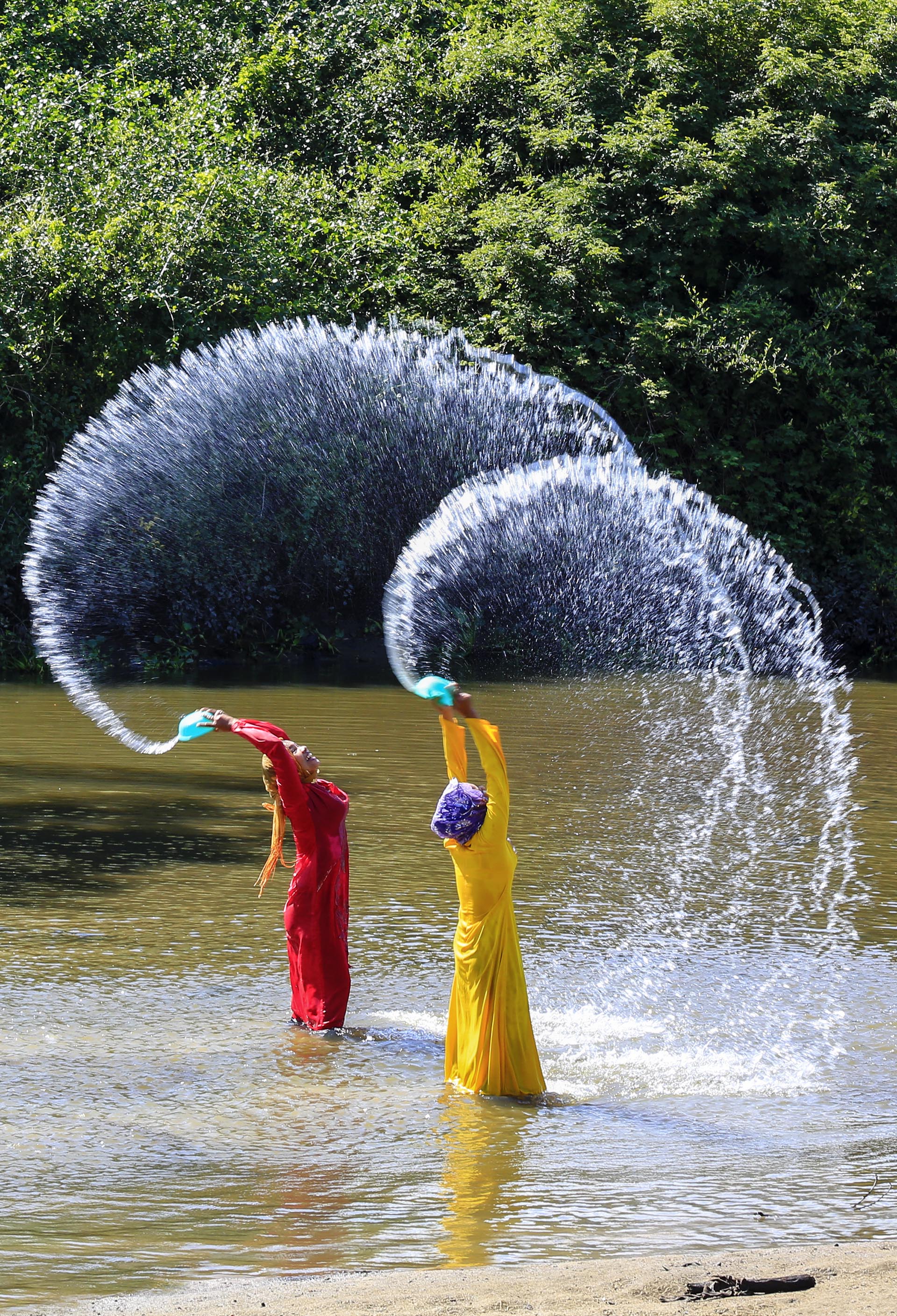 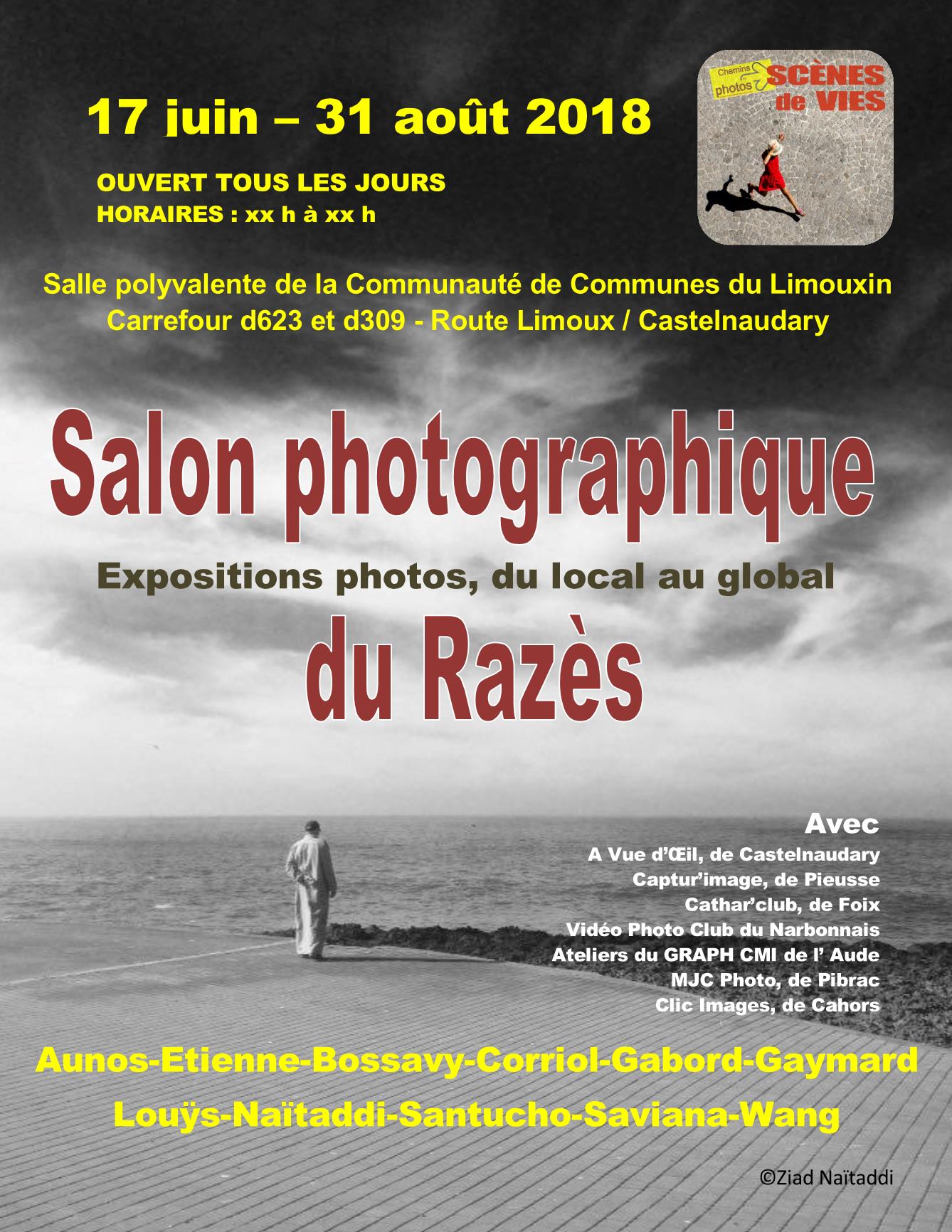 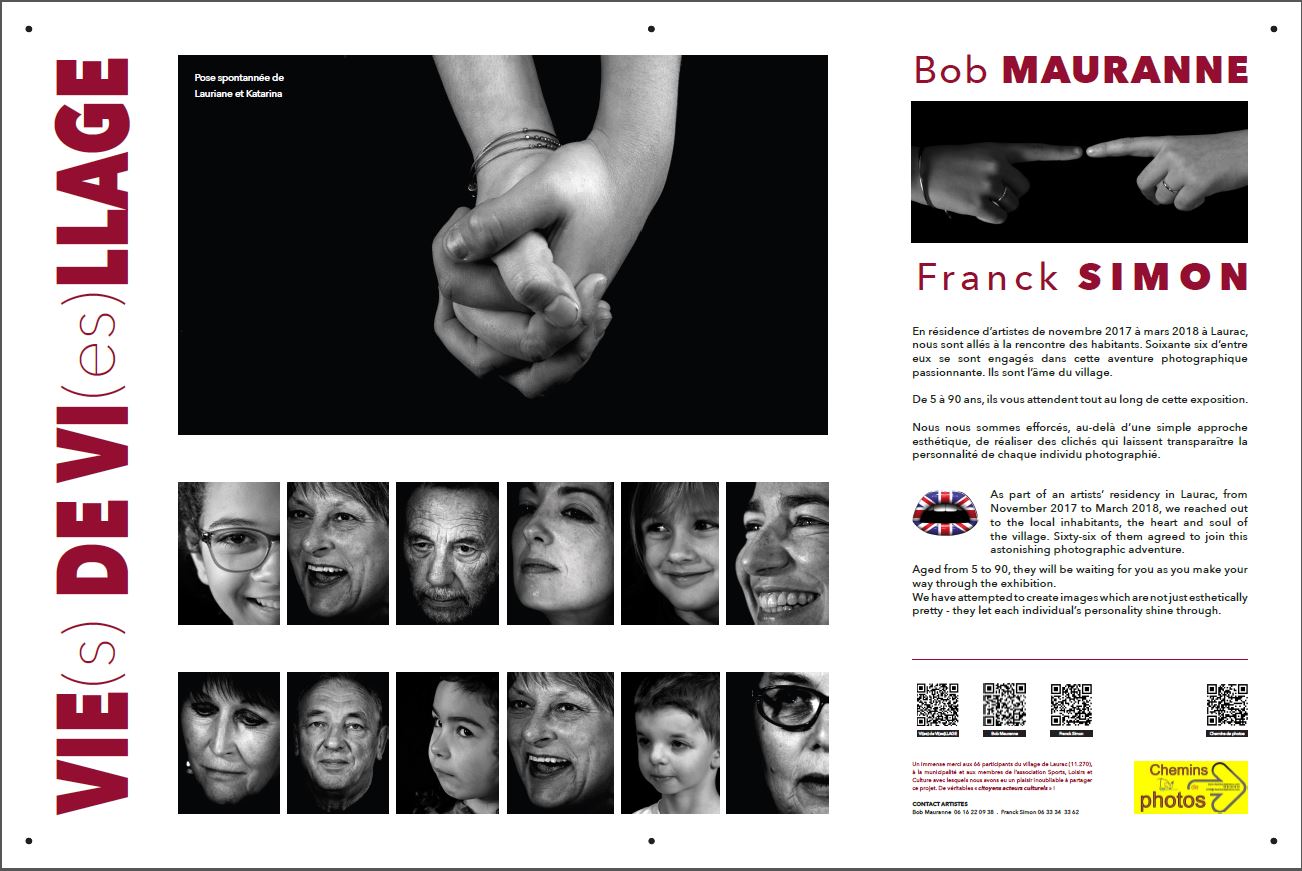 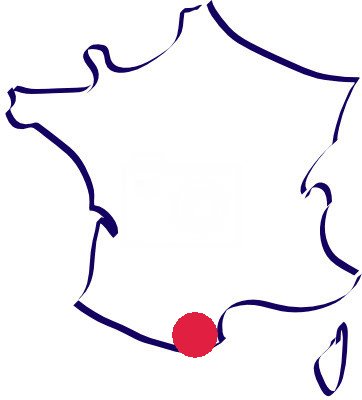 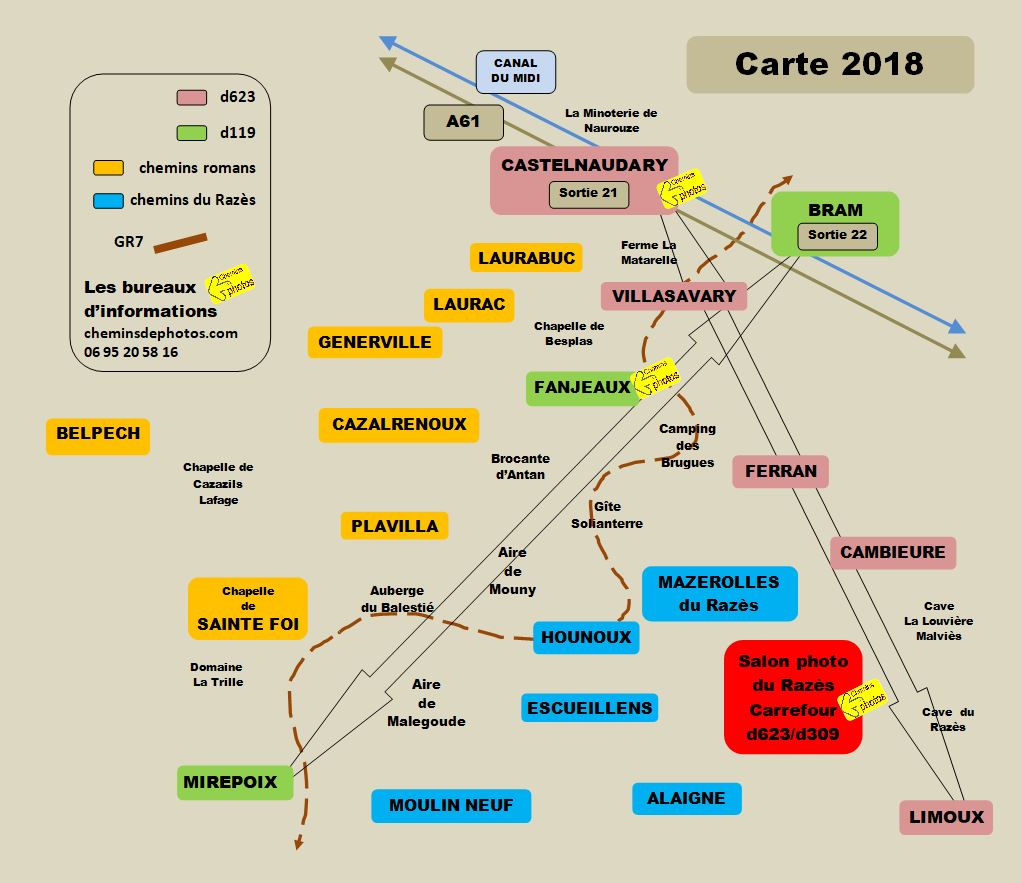 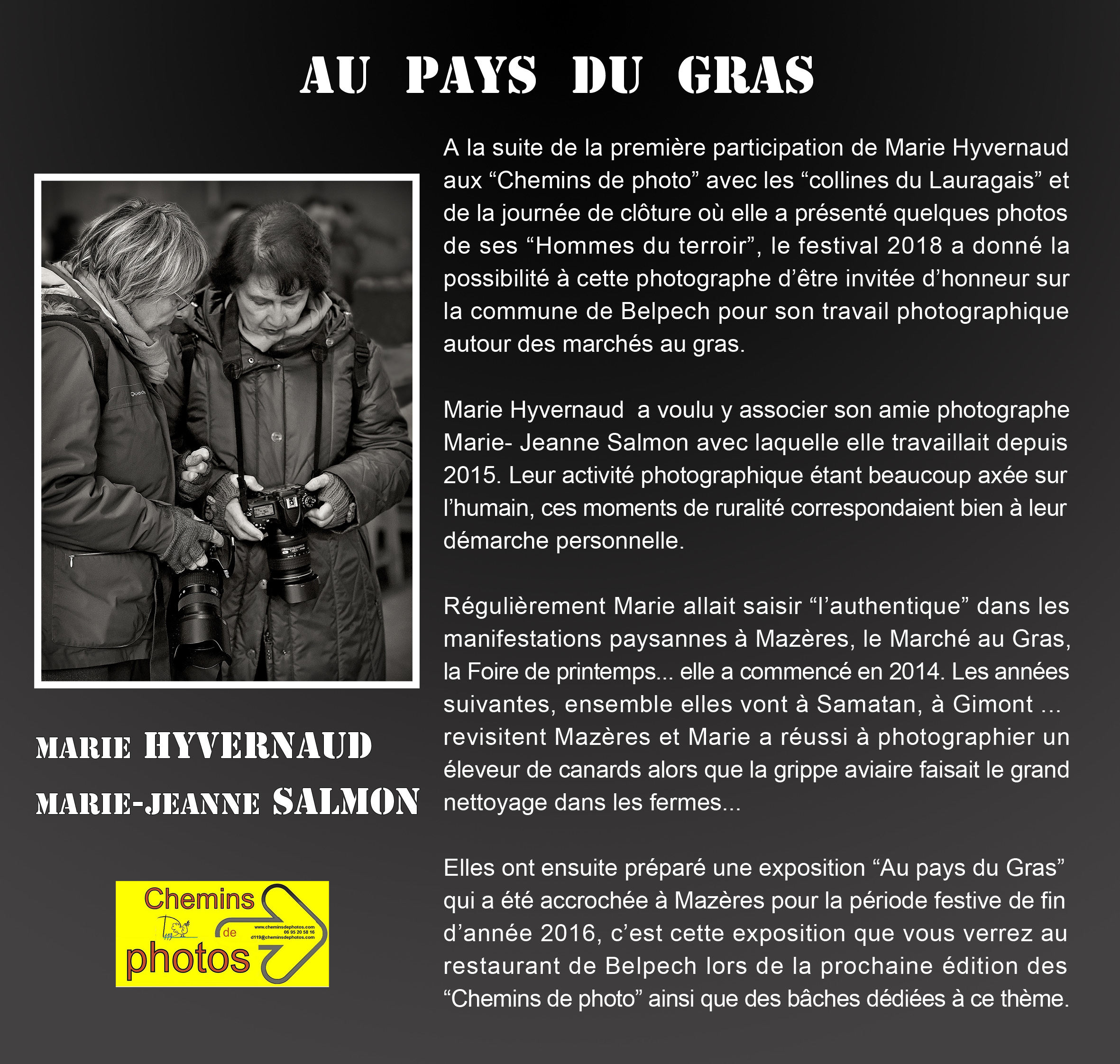 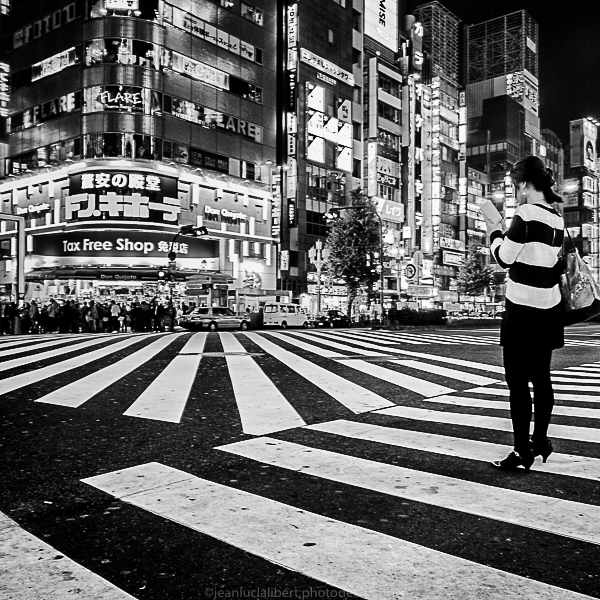 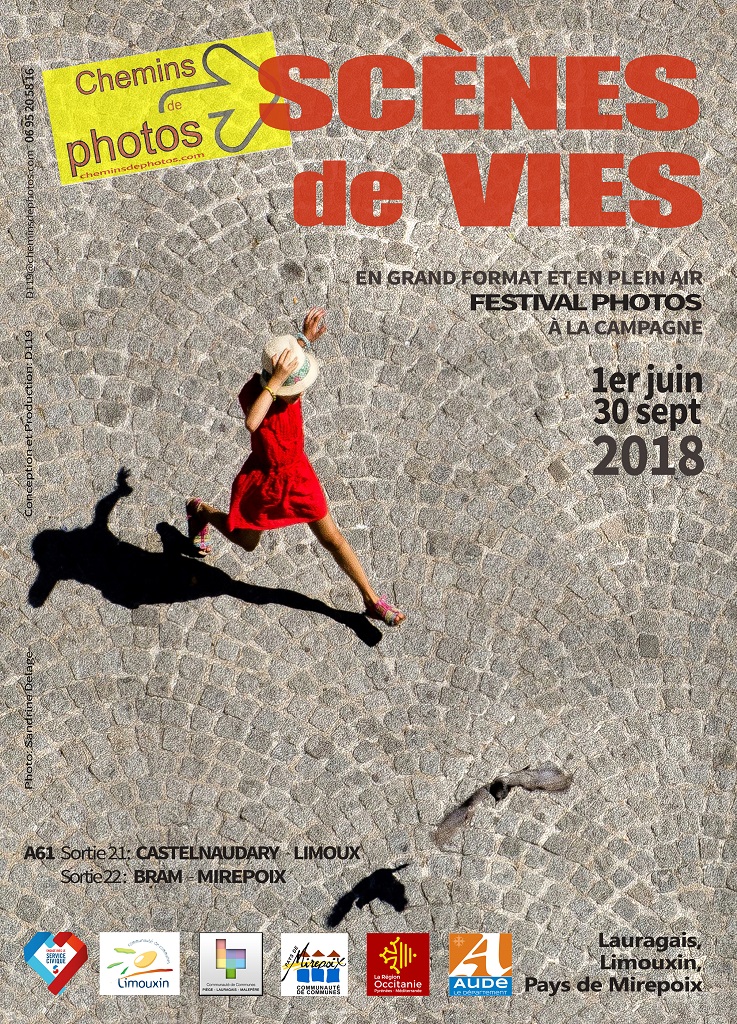 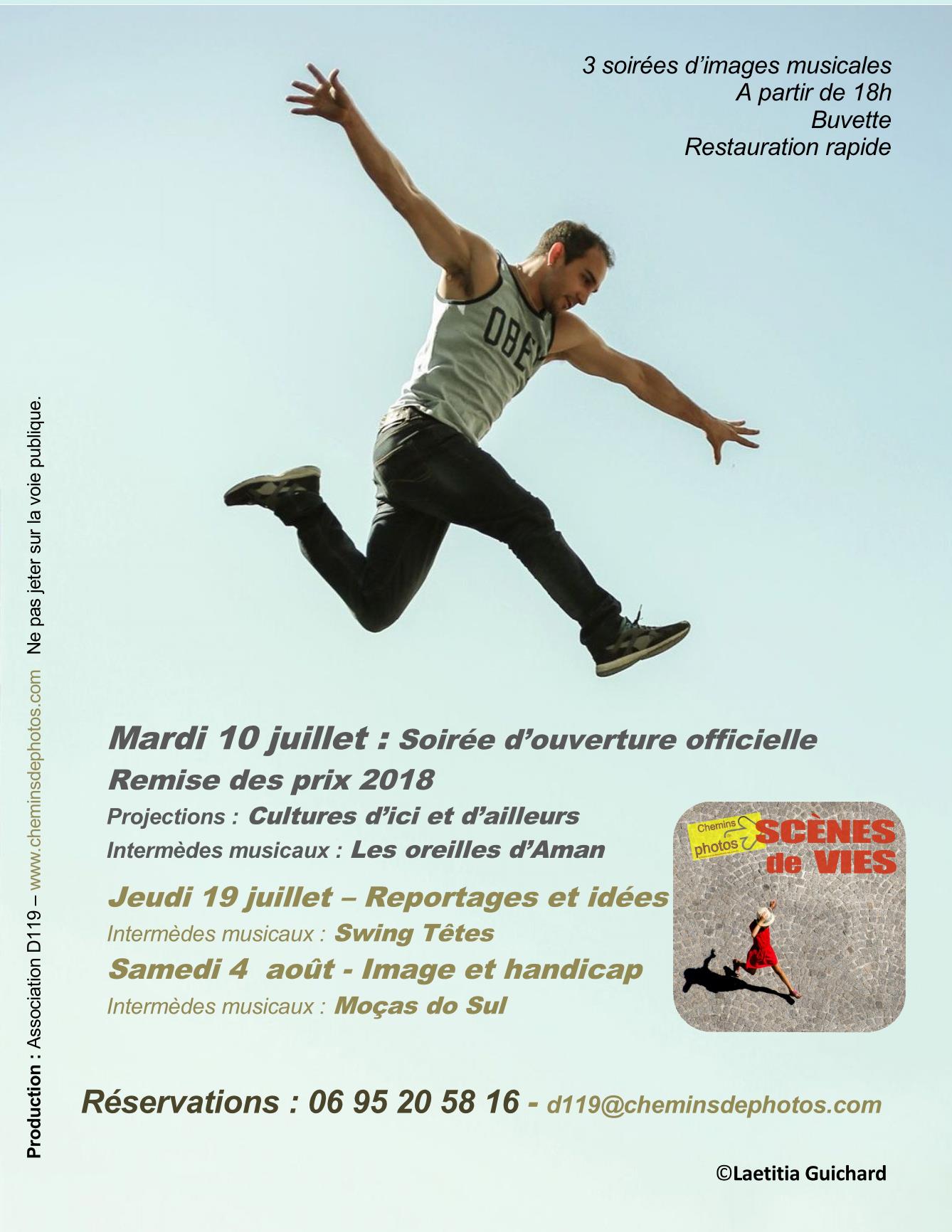 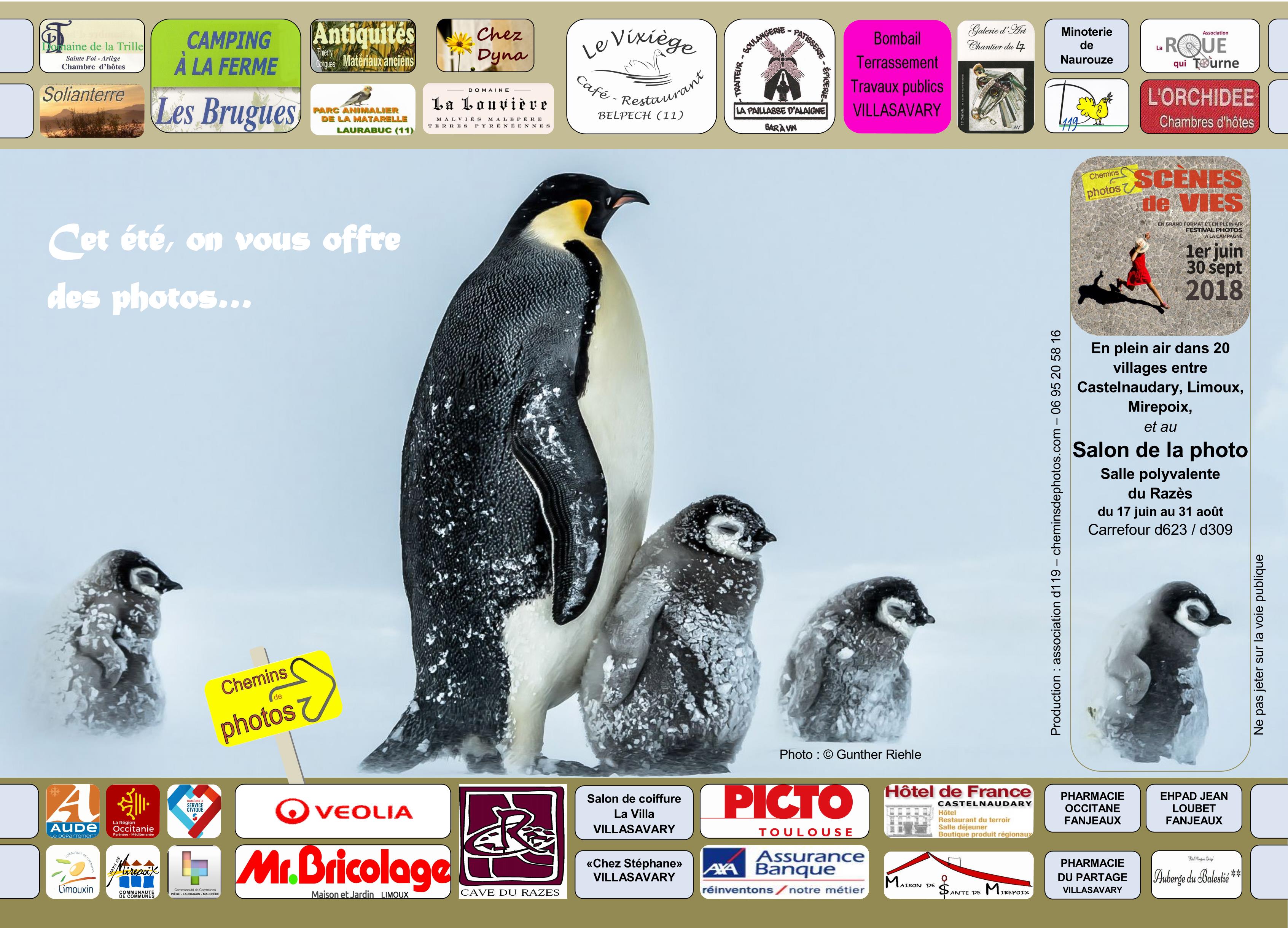 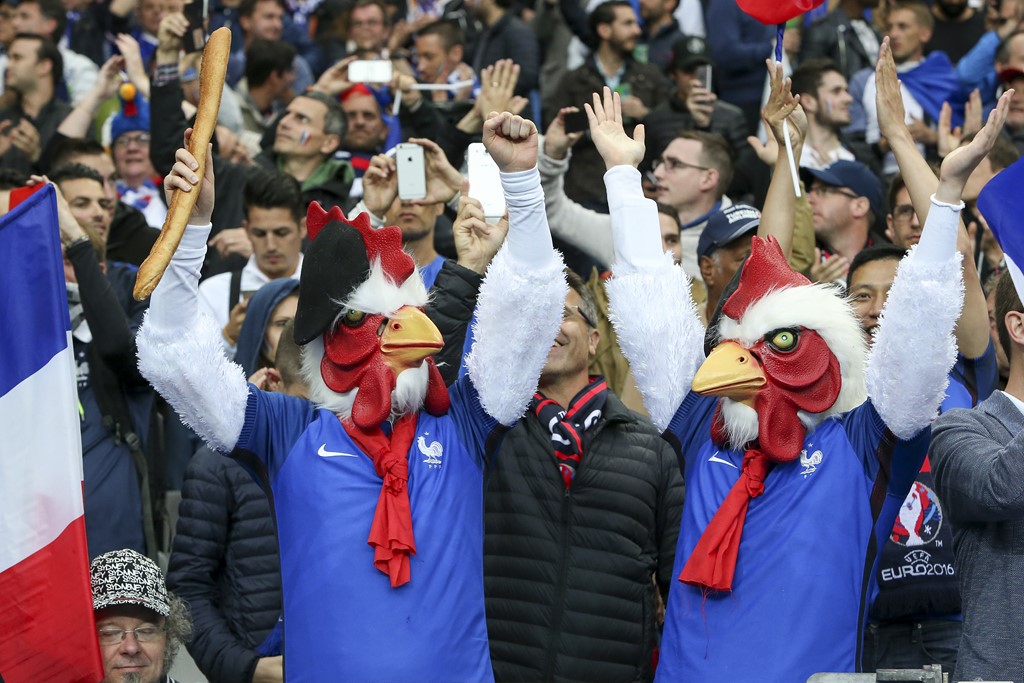 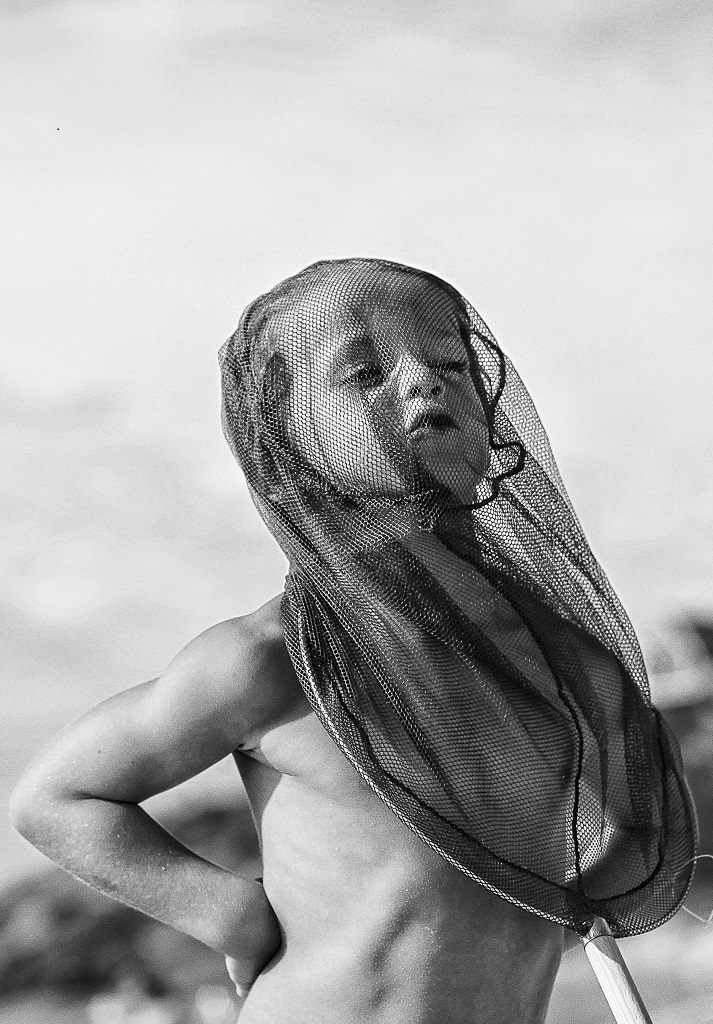 